SUPPLEMENTAL NUTRITION ASSISTANCE PROGRAM (SNAP) FOOD STAMP PROGRAMThe purpose of the SNAP (Food Stamp) Program is to raise the nutritional level among low-income households whose limited food purchasing power contributes to hunger and malnutrition among members of these households.  Low income Nevadans in need of assistance with food.Must meet income requirements; must be a legal U.S. citizen or resident; must be a resident of NevadaFor more eligibility information, visit: http://www.snap-step1.usda.gov/fns/ Food Stamps - SNAP benefits are spent like cash for food at stores that accept them; SNAP benefits are issued to an Electronic Benefits Transfer (EBT) account and may be accessed by using an EBT card. EBT cards are like an ATM Debit card.Program Policies and Procedures can be found online https://dwss.nv.gov/Home/Features/Eligibility-N-Payment-Info-Manual/ Applications can be completed and submitted online via https://dwss.nv.gov/TANF/Access_Nevada/   More information on how to apply can be found at https://dwss.nv.gov/TANF/Access_Nevada/    Last Updated: 4/18/16 SG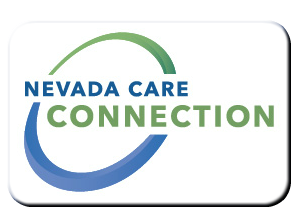 PurposeTarget PopulationEligibilityServicesProgram Policies and ProceduresHow to ApplyFor InformationFor InformationSheri Gallucci, SNAP Program Specalist1470 College Parkway, Carson City, Nevada, 89706775-684-0608WebsiteWebsitehttps://dwss.nv.gov/?SNAPApply.html https://dwss.nv.gov/TANF/Access_Nevada/   